RIVANNA RIVER STEWARD REPORTRiver Steward Names: Justin Altice and Dan Triman   Date:  8-09-15Starting Location and Time:  Crofton (9:30 AM)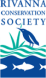 Ending Location and Time:  Palmyra (3:00 PM) Weather:  Slightly cloudy   Recent Precipitation: Not much rain the past weekWater Flow: Fairly Slow   Water Color: Mostly Clear / Blue   Water Odor:  NoneWater Temp. : 26 deg C     Air Temp. : 80 deg FDO: 5 ppm       		PH: 7  		Turbidity: 10 JTUUSGS Water Gauge Reading: Earlysville 1.42 ft, Palmyra 2.85 ft.Physical Location Characteristics: Gravel sand bar in middle of River Location Tested: 37°53’47”N 78°16’43”W---------------------------------------------------------------------------------Land Use:Wildlife Sightings and Plant Life:People Interactions:Litter and Pollution:Overall Summary: Actions Needed – level of priority (1 highest/5 lowest): 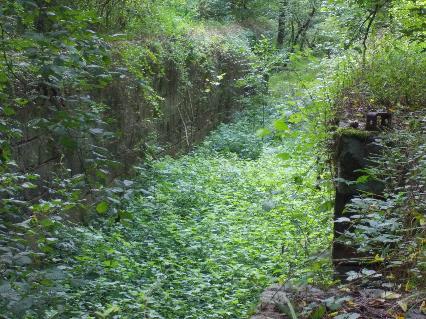 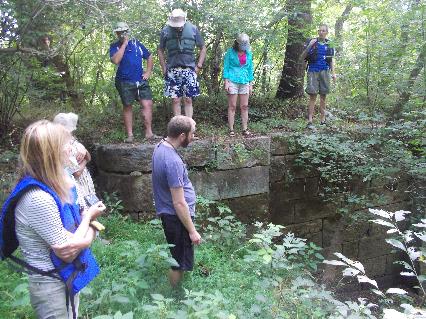 Figure 1: Talking about the canal lock near Crofton                  Figure 2: Another view of the canal lock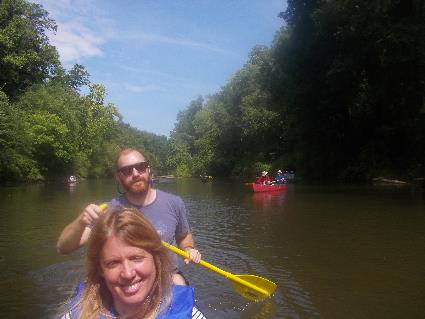 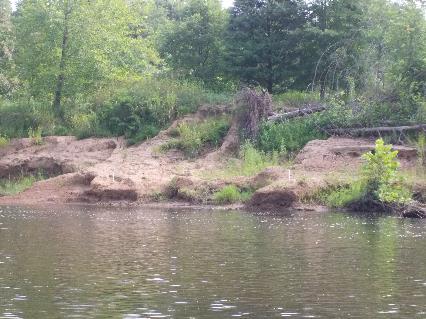 Figure 3: Erosion along the banks of the River            	       Figure 4: Alex and Justin enjoying the padlle 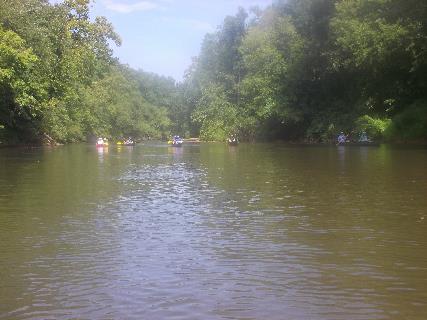 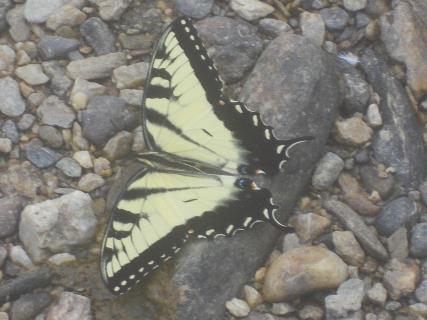  Figure 5: Butterfly perched a gravel bar                                          Figure 6: The group paddling between Crofton and Palmyra                                  Photos taken by Alex Searls: 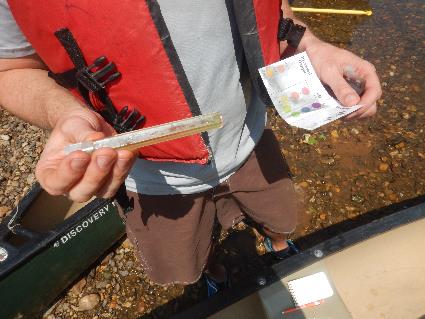 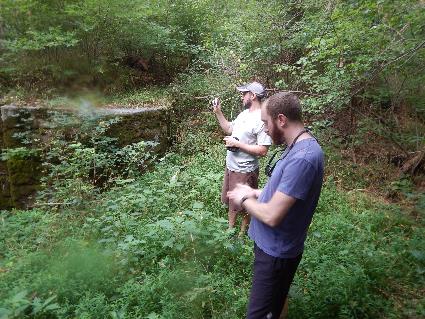 Figure 7: Dan and Justin (Stewards) looking at the lock           Figure 8: Performing pH testing in the river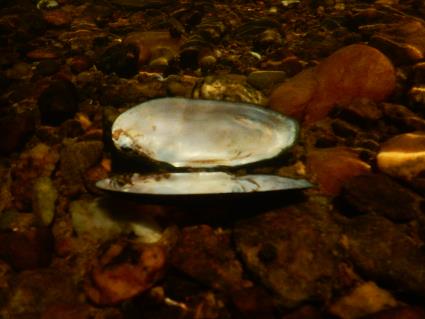 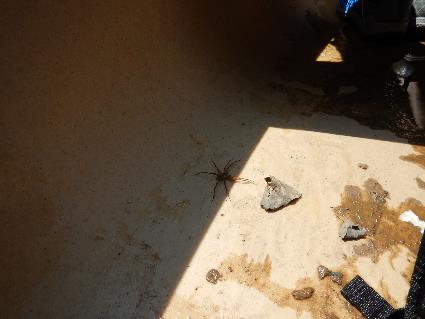 Figure 9: Brown spider catching a ride in our canoe            	     Figure 10: Underwater shot of a shell on the river bed            	       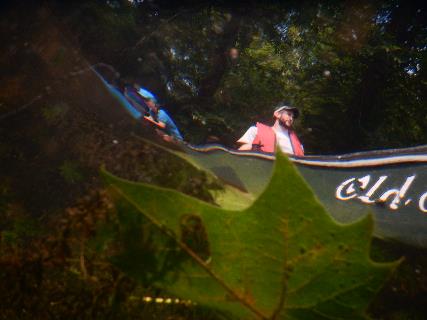 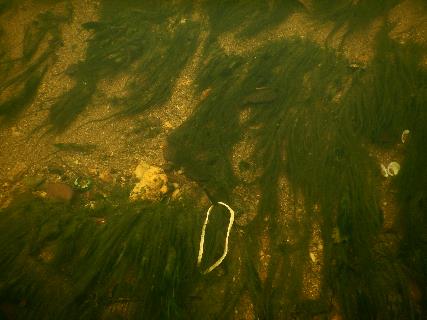  Figure 11: Underwater shot of some vegetation                          Figure 12: Underwater reflection of the canoeMostly open space and wooded areas, with some farms and residential. Turtles, fish (including 4 long nose gar), ducks, vultures, spiders, dragonflies, butterflies, and several other smaller birds. We went on this paddle with the Fluvanna County Parks and Rec as a history paddle, so we were with a group of about 14 people total. We also saw a number of people swimming in the River at Pleasant Grove and Palmyra Boat Launch. There were several other kayakers out today as well. Only a few scattered pieces of trash were found (bottles and cans mostly). Noticed several buried tires still in the River.  The water level was fairly low but paddling was smooth for the most part. Trip was led by Brian from Fluvanna County Parks and Rec. We got to see the location of one of the best preserved canal locks near Crofton. Alex Searls from The Lewis and Clark Center rode in our canoe with us to take photos.  Some erosion on the banks was noticed, and many downed trees. Remove remaining tires from the water (4) 